Слесарь - механик по ремонту и проведению технического обслуживания грузовых автомобилей Scaniaот 55 000 руб. на рукиДВ Скан Хабаровск, Трёхгорная улица, 131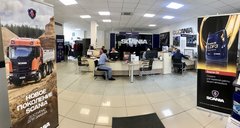 Требуемый опыт работы: 1–3 годаПолная занятость, полный деньОписание вакансии:Официальному дилеру европейского грузового транспорта (автомобили Scania), работающему в г. Хабаровске 10 лет, в связи с расширением деятельности, требуются слесаря - механики.Обязанности:Думать головой и работать руками при обслуживании и ремонте грузовых машин Scania.Требования:Если есть желание, но нет опыта, то мы готовы Вас обучить, но Вы будете первым если Вы имеете:1. Опыт обслуживания и ремонта грузовых машин;2. Опыт работы с электронными каталогами.Условия:1. Постоянная работа на территории современного сервисного центра;
2. Оформление, отпуск, больничный и пр. по ТК РФ;
3. Вы имеете фиксированный оклад, но мы не ограничиваем Вас в доходе, который зависит от результата вашего труда;
4. Бесплатные обеды;
5. Мы готовы Вас научить работать по европейским стандартам, но при условии, что Вы хотите этому научиться.Контактная информацияИсакова Мария+7 (4212) 761417240045@dvscan.ru